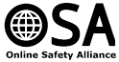 P U R C H A S E   O R D E R
Note: The Online Safety Alliance is managed by What2Learn Ltd.Please complete the details below if you would like to subscribe to the 2019-2020 OSA Certificate of Online Safety for 12 months for a price of £299.  Please email the completed form to admin@onlinesafetyalliance.orgThe Online Safety Alliance is managed by What2Learn Ltd, registered in the UK as company number 06383927.Not yet VAT registered as VAT threshold not reached.Your name:Email address:School name:School address:Telephone number:Your PO number:Our payment details for your records:Direct payment:Bank name: National WestminsterAccount name: What2Learn LtdAccount number: 64053962Sort code: 60-02-21 Cheques:Please​ ​make​ ​all​ ​cheques​ ​payable​ ​to​ ​What2Learn​ ​Ltd Send payment to: What2Learn Ltd, 30 Autumn Glades, Hemel Hempstead, Herts, HP3 8UB Purchase orders and remittance advice can be emailed to:admin@onlinesafetyalliance.org